Приложение № 3к решению Собрания депутатов Шарнутовского СМО РК«О внесении изменений и дополнений в решение Собрания депутатов Шарнутовского СМО РК «О бюджете Шарнутовского сельского муниципального образования Республики Калмыкия на 2023 год»  № 29 от 29.12.2022г»Распределение бюджетных ассигнований из бюджета Шарнутовского сельского муниципального образования Республики Калмыкия по целевым статьям, группам и подгруппам видов расходов классификации расходов бюджета на 2023 год4. В статье 6  приложение №4 изложить в следующей редакции:Приложение № 4к решению Собрания депутатов Шарнутовского СМО РК«О внесении изменений и дополнений в решение Собрания депутатов Шарнутовского СМО РК «О бюджете Шарнутовского сельского муниципального образования Республики Калмыкия на 2023 год»  № 29 от 29.12.2022г»      5. В статье 11  приложение №7 изложить в следующей редакции:6. Настоящее решение вступает в силу с момента его подписания, подлежит  опубликованию (обнародованию) в установленном законном порядке.Председатель Собрания депутатовШарнутовского сельского муниципального образования Республики Калмыкия                                             Е.В. НиджляеваГлава Шарнутовского сельскогомуниципального образованияРеспублики Калмыкия (ахлачи) 	                                         Н.В. Фомина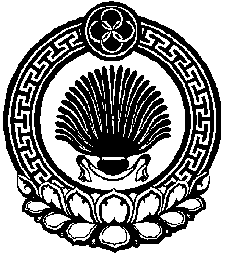 РЕШЕНИЕ СОБРАНИЯ ДЕПУТАТОВШАРНУТОВСКОГО СЕЛЬСКОГО МУНИЦИПАЛЬНОГО ОБРАЗОВАНИЯ РЕСПУБЛИКИ КАЛМЫКИЯот «30 » мая 2023 г.                                   № 13	 	                                 п. Шарнут«О  внесении изменений  идополнений в решение Собраниядепутатов Шарнутовского СМОРК «О бюджете Шарнутовскогосельского муниципальногообразования Республики Калмыкияна 2023 год» № 29  от 29.12.2022г.В соответствии с Бюджетным Кодексом РФ, Федеральным Законом РФ №131«Об общих принципах организации местного самоуправления в РФ», руководствуясь ст.59 Устава Шарнутовского сельского муниципального образования Республики Калмыкия, ст. 5 Положения о бюджетном процессе в Шарнутовском сельском муниципальном образовании Республики Калмыкия, Собрание депутатов Шарнутовского сельского муниципального образования Республики Калмыкияр е ш и л о:                   Внести в решение Собрания депутатов Шарнутовского сельского муниципального образования Республики Калмыкия «О бюджете Шарнутовского сельского муниципального образования Республики Калмыкия на 2023 г.», № 29 от 29.12.2022г., № 7 от 28.03.2023г.,  следующие дополнения и изменения:1.Статью 1 изложить в следующей редакции: Утвердить объем доходов бюджета Шарнутовского сельского муниципального образования Республики Калмыкия на 2023 год в сумме 6634,4 тыс. рублей; Общий объем расходов бюджета Шарнутовского сельского муниципального образования Республики Калмыкия в сумме 7211,1 тыс. рублей. Дефицит бюджета Шарнутовского сельского муниципального образования Республики Калмыкия в сумме 576,7 тыс.рублей.РЕШЕНИЕ СОБРАНИЯ ДЕПУТАТОВШАРНУТОВСКОГО СЕЛЬСКОГО МУНИЦИПАЛЬНОГО ОБРАЗОВАНИЯ РЕСПУБЛИКИ КАЛМЫКИЯот «30 » мая 2023 г.                                   № 13	 	                                 п. Шарнут«О  внесении изменений  идополнений в решение Собраниядепутатов Шарнутовского СМОРК «О бюджете Шарнутовскогосельского муниципальногообразования Республики Калмыкияна 2023 год» № 29  от 29.12.2022г.В соответствии с Бюджетным Кодексом РФ, Федеральным Законом РФ №131«Об общих принципах организации местного самоуправления в РФ», руководствуясь ст.59 Устава Шарнутовского сельского муниципального образования Республики Калмыкия, ст. 5 Положения о бюджетном процессе в Шарнутовском сельском муниципальном образовании Республики Калмыкия, Собрание депутатов Шарнутовского сельского муниципального образования Республики Калмыкияр е ш и л о:                   Внести в решение Собрания депутатов Шарнутовского сельского муниципального образования Республики Калмыкия «О бюджете Шарнутовского сельского муниципального образования Республики Калмыкия на 2023 г.», № 29 от 29.12.2022г., № 7 от 28.03.2023г.,  следующие дополнения и изменения:1.Статью 1 изложить в следующей редакции: Утвердить объем доходов бюджета Шарнутовского сельского муниципального образования Республики Калмыкия на 2023 год в сумме 6634,4 тыс. рублей; Общий объем расходов бюджета Шарнутовского сельского муниципального образования Республики Калмыкия в сумме 7211,1 тыс. рублей. Дефицит бюджета Шарнутовского сельского муниципального образования Республики Калмыкия в сумме 576,7 тыс.рублей.      3. В статье 5 приложение №3 изложить в следующей редакции:      3. В статье 5 приложение №3 изложить в следующей редакции:НаименованиеРазделПодразделЦелевая статьяВид расходаСумма123456Общегосударственные вопросы01001352,0Функционирование высшего должностного лица субъекта РФ и муниципального образования0102520,0Глава муниципального образования010278 1 00 00000520,0Глава администрации СМО010278 1 01 00120520,0Расходы на выплаты персоналу государственных (муниципальных) органов010278 1 01 00120120520,0Функционирование Правительства РФ, высших исполнительских органов государственной власти субъектов РФ, местных администраций0104832,0Центральный аппарат муниципального образования010478 1 02 00000832,0Центральный аппарат010478 1 02 00120832,0Расходы на выплаты персоналу государственных (муниципальных) органов010478 1 02 00120120333,6Иные закупки товаров, работ и услуг для обеспечения государственных (муниципальных) нужд010478 1 02 00120240487,4Уплата налогов, сборов и иных платежей010478 1 02 0012085011,0Национальная оборона0200124,6Мобилизация и вневойсковая подготовка020378 1 04 00000124,6Осуществление первичного воинского учёта на территориях, где отсутствуют военные комиссариаты020378 1 04 51180124,6Расходы на выплаты персоналу государственных (муниципальных) органов020378 1 04 51180120111,6Иные закупки товаров, работ и услуг для обеспечения государственных (муниципальных) нужд020378 1 04 5118024013,0Национальная безопасность и правоохранительная деятельность030010,1Защита населения и территории отчрезвычайных ситуацийприродного и техногенногохарактера, пожарная безопасность031078 9 00 0000010,1Основное мероприятие "Предупреждение и ликвидация последствий  чрезвычайных ситуаций и стихийных бедствий природного  и техногенного характера"031078 9 01 0000010,1Предупреждение и ликвидация последствий чрезвычайных ситуаций и стихийных бедствий природного и техногенного характера031078 9 01  9055010,1Иные закупки товаров, работ и услуг для обеспечения государственных (муниципальных) нужд031078 9 01  9055024010,1Национальная экономика0400287,8Общеэкономические вопросы040112,8Реализация прочих не программных мероприятий040178 9 09 0000012,8Реализация прочих непрограммных  мероприятий по организации общественных работ несовершеннолетних граждан040178 9 09 9063012,8Иные закупки товаров, работ и услуг для обеспечения государственных (муниципальных) нужд040178 9 09 9063024012,8Другие вопросы в области национальной экономики0412275,00Мероприятия в области строительства, архитектуры и градостроительства041278 4 03 0000035,0Выполнение других обязательств органов местного самоуправления (комплекс работ по межеванию земель, изготовление технических планов для постановки на кадастровый учет земель сельского поселения)041278 4 03 1952035,0Иные закупки товаров, работ и услуг для обеспечения государственных (муниципальных) нужд041278 4 03 1952024035,0Реализация прочих не программных мероприятий041278 9 09 00000240,0Реализация иных направлений расходов на осуществление передаваемых полномочий из бюджета СМО в бюджет РМО по организации, формированию, исполнению и контролю, за исполнением бюджета СМО041278 9 09 М6010240,0Иные межбюджетные трансферты041278 9 09 М6010540240,0Жилищно-коммунальное хозяйство05004573,1Коммунальное хозяйство0502184,0Закупка товаров, работ и услуг для обеспечения государственных (муниципальных) нужд050278 5 02 00000184,0Иные закупки товаров, работ и услуг для обеспечения государственных (муниципальных) нужд050278 5 02 15640134,0Прочая закупка товаров, работ и услуг050278 5 02 15640240134,0Комплексное развитие систем коммунальной инфраструктуры на территории СМО050278 5 02 0000050,0Комплексное развитие систем коммунальной инфраструктуры на территории СМО050278 5 02 1581050,0Иные закупки товаров, работ и услуг для обеспечения государственных (муниципальных) нужд050278 5 02 1581024050,0Благоустройство05034389,1Муниципальная программа «Формирование современной городской среды»050343 0 00 000004186,5Благоустройство общественных территорий050343 0 F2 000004186,5Реализация программ формирования современной городской среды050343 0 F2 555502404186,5Благоустройство050378 6 00 00000202,6Благоустройство территории СМО050378 6 01 00000110,0Благоустройство территории СМО050378 6 01 15820110,0Иные закупки товаров, работ и услуг для обеспечения государственных (муниципальных) нужд050378 6 01 15820240110,0Уличное освещение территории сельского поселения050378 6 02 0000081,1Уличное освещение территории СМО050378 6 02 1583081,1Иные закупки товаров, работ и услуг для обеспечения государственных (муниципальных) нужд050378 6 02 1583024081,1Организация и содержание мест захоронения050378 6 04 0000011,5Содержание мест захоронений на территории СМО050378 6 04 1585011,5Иные закупки товаров, работ и услуг для обеспечения государственных (муниципальных) нужд050378 6 04 1585024011,5Культура, кинематография0800863,5Дворцы и дома культуры, другие учреждения культуры и средств массовой информации080178 3 01 00000863,5Расходы на  обеспечение деятельности дворцов  и домов  культуры, другие учреждения культуры080178 3 01 05200863,5Расходы на выплаты персоналу казенных учреждений080178 3 01 05200110840,0Иные закупки товаров, работ и услуг для обеспечения государственных (муниципальных) нужд080178 3 01 0520024020,5Уплата налогов, сборов и иных платежей080178 3 01 052008503,0ВСЕГО7211,1Ведомственная структура расходов бюджета                                                                                                                                  Шарнутовского сельского муниципального образованияРеспублики Калмыкия на 2023 год                                                           (тыс. руб)Ведомственная структура расходов бюджета                                                                                                                                  Шарнутовского сельского муниципального образованияРеспублики Калмыкия на 2023 год                                                           (тыс. руб)Ведомственная структура расходов бюджета                                                                                                                                  Шарнутовского сельского муниципального образованияРеспублики Калмыкия на 2023 год                                                           (тыс. руб)Ведомственная структура расходов бюджета                                                                                                                                  Шарнутовского сельского муниципального образованияРеспублики Калмыкия на 2023 год                                                           (тыс. руб)Ведомственная структура расходов бюджета                                                                                                                                  Шарнутовского сельского муниципального образованияРеспублики Калмыкия на 2023 год                                                           (тыс. руб)Ведомственная структура расходов бюджета                                                                                                                                  Шарнутовского сельского муниципального образованияРеспублики Калмыкия на 2023 год                                                           (тыс. руб)Ведомственная структура расходов бюджета                                                                                                                                  Шарнутовского сельского муниципального образованияРеспублики Калмыкия на 2023 год                                                           (тыс. руб)Ведомственная структура расходов бюджета                                                                                                                                  Шарнутовского сельского муниципального образованияРеспублики Калмыкия на 2023 год                                                           (тыс. руб)НаименованиеНаименованиеГлаваРазделПодразделЦелевая статьяВид расходаСумма1123456Общегосударственные вопросыОбщегосударственные вопросы87201001352,0Функционирование высшего должностного лица субъекта РФ и муниципального образованияФункционирование высшего должностного лица субъекта РФ и муниципального образования8720102520,0Глава муниципального образованияГлава муниципального образования872010278 1 00 00000520,0Глава администрации СМОГлава администрации СМО872010278 1 01 00120520,0Расходы на выплаты персоналу государственных (муниципальных) органовРасходы на выплаты персоналу государственных (муниципальных) органов872010278 1 01 00120120520,0Функционирование Правительства РФ, высших исполнительских органов государственной власти субъектов РФ, местных администрацийФункционирование Правительства РФ, высших исполнительских органов государственной власти субъектов РФ, местных администраций8720104832,0Центральный аппарат муниципального образованияЦентральный аппарат муниципального образования872010478 1 02 00000832,0Центральный аппаратЦентральный аппарат872010478 1 02 00120832,0Расходы на выплаты персоналу государственных (муниципальных) органовРасходы на выплаты персоналу государственных (муниципальных) органов872010478 1 02 00120120333,6Иные закупки товаров, работ и услуг для обеспечения государственных (муниципальных) нуждИные закупки товаров, работ и услуг для обеспечения государственных (муниципальных) нужд872010478 1 02 00120240487,4Уплата налогов, сборов и иных платежейУплата налогов, сборов и иных платежей872010478 1 02 0012085011,0Национальная оборонаНациональная оборона8720200124,6Мобилизация и вневойсковая подготовкаМобилизация и вневойсковая подготовка872020378 1 04 00000124,6Осуществление первичного воинского учёта на территориях, где отсутствуют военные комиссариатыОсуществление первичного воинского учёта на территориях, где отсутствуют военные комиссариаты872020378 1 04 51180124,6Расходы на выплаты персоналу государственных (муниципальных) органовРасходы на выплаты персоналу государственных (муниципальных) органов872020378 1 04 51180120111,6Иные закупки товаров, работ и услуг для обеспечения государственных (муниципальных) нуждИные закупки товаров, работ и услуг для обеспечения государственных (муниципальных) нужд872020378 1 04 5118024013,0Национальная безопасность и правоохранительная деятельностьНациональная безопасность и правоохранительная деятельность872030010,1Защита населения и территории отчрезвычайных ситуацийприродного и техногенногохарактера, пожарная безопасностьЗащита населения и территории отчрезвычайных ситуацийприродного и техногенногохарактера, пожарная безопасность872031078 09 000000010,1Основное мероприятие "Предупреждение и ликвидация последствий  чрезвычайных ситуаций и стихийных бедствий природного  и техногенного характера."Основное мероприятие "Предупреждение и ликвидация последствий  чрезвычайных ситуаций и стихийных бедствий природного  и техногенного характера."872031078 9 01 0000010,1Предупреждение и ликвидация последствий чрезвычайных ситуаций и стихийных бедствий природного и техногенного характераПредупреждение и ликвидация последствий чрезвычайных ситуаций и стихийных бедствий природного и техногенного характера872031078 9 01 9055010,1Иные закупки товаров, работ и услуг для обеспечения государственных (муниципальных) нуждИные закупки товаров, работ и услуг для обеспечения государственных (муниципальных) нужд872031078 9 01 90 55024010,1Национальная экономикаНациональная экономика8720400287,8Общеэкономические вопросыОбщеэкономические вопросы872040112,8Реализация прочих не программных мероприятийРеализация прочих не программных мероприятий872040178 9 09 0000012,8Реализация прочих непрограммных  мероприятий по организации общественных работ несовершеннолетних гражданРеализация прочих непрограммных  мероприятий по организации общественных работ несовершеннолетних граждан872040178 9 09  9063012,8Иные закупки товаров, работ и услуг для обеспечения государственных (муниципальных) нуждИные закупки товаров, работ и услуг для обеспечения государственных (муниципальных) нужд872040178 9 09  9063024012,8Другие вопросы в области национальной экономикиДругие вопросы в области национальной экономики8720412275,0Выполнение мероприятий по изготовлению документации бесхозяйного объекта недвижимости в муниципальную собственностьВыполнение мероприятий по изготовлению документации бесхозяйного объекта недвижимости в муниципальную собственность872041278 4 04 0000035,0Финансовое обеспечение мероприятий по изготовлению документации объекта недвижимости в муниципальную собственностьФинансовое обеспечение мероприятий по изготовлению документации объекта недвижимости в муниципальную собственность872041278 4 04 1953035,0Иные закупки товаров, работ и услуг для обеспечения государственных (муниципальных) нуждИные закупки товаров, работ и услуг для обеспечения государственных (муниципальных) нужд872041278 4 04 1953024035,0Реализация прочих не программных мероприятийРеализация прочих не программных мероприятий872041278 9 09 00000240,0Реализация иных направлений расходов на осуществление передаваемых полномочий из бюджета СМО в бюджет РМО по организации, формированию, исполнению и контролю за исполнением бюджета СМОРеализация иных направлений расходов на осуществление передаваемых полномочий из бюджета СМО в бюджет РМО по организации, формированию, исполнению и контролю за исполнением бюджета СМО872041278 9 09М6010240,0Иные межбюджетные трансфертыИные межбюджетные трансферты872041278 9 09М6010540240,0Жилищно-коммунальное хозяйствоЖилищно-коммунальное хозяйство87205004573,1Коммунальное хозяйствоКоммунальное хозяйство8720502184,0Закупка товаров, работ и услуг для обеспечения государственных (муниципальных) нуждЗакупка товаров, работ и услуг для обеспечения государственных (муниципальных) нужд872050278 5 02 00000184,0Иные закупки товаров, работ и услуг для обеспечения государственных (муниципальных) нуждИные закупки товаров, работ и услуг для обеспечения государственных (муниципальных) нужд872050278 5 02 15640134,0Прочая закупка товаров, работ и услугПрочая закупка товаров, работ и услуг872050278 5 02 15640240134,0Комплексное развитие систем коммунальной инфраструктуры на территории СМОКомплексное развитие систем коммунальной инфраструктуры на территории СМО872050278 5 02 0000050,0Комплексное развитие систем коммунальной инфраструктуры на территории СМОКомплексное развитие систем коммунальной инфраструктуры на территории СМО872050278 5 02 1581050,0Иные закупки товаров, работ и услуг для обеспечения государственных (муниципальных) нуждИные закупки товаров, работ и услуг для обеспечения государственных (муниципальных) нужд872050278 5 02 1581024050,0БлагоустройствоБлагоустройство87205034389,1Муниципальная программа «Формирование современной городской среды»Муниципальная программа «Формирование современной городской среды»872050343 0 00 000004186,5Благоустройство общественных территорийБлагоустройство общественных территорий872050343 0 F2 000004186,5Реализация программ формирования современной городской средыРеализация программ формирования современной городской среды872050343 0 F2 555502404186,5БлагоустройствоБлагоустройство872050378 6 00 00000202,6Благоустройство территории СМОБлагоустройство территории СМО872050378 6 01 00000110,0Благоустройство территории СМОБлагоустройство территории СМО872050378 6 01 15820110,0Иные закупки товаров, работ и услуг для обеспечения государственных (муниципальных) нуждИные закупки товаров, работ и услуг для обеспечения государственных (муниципальных) нужд872050378 6 01 15820240110,0Уличное освещение территории сельского поселенияУличное освещение территории сельского поселения872050378 6 02 0000081,1Уличное освещение территории СМОУличное освещение территории СМО872050378 6 02 1583081,1Иные закупки товаров, работ и услуг для обеспечения государственных (муниципальных) нуждИные закупки товаров, работ и услуг для обеспечения государственных (муниципальных) нужд872050378 6 02 1583024081,1Организация и содержание мест захороненияОрганизация и содержание мест захоронения872050378 6 04 0000011,5Содержание мест захоронений на территории СМОСодержание мест захоронений на территории СМО872050378 6 04 1585011,5Иные закупки товаров, работ и услуг для обеспечения государственных (муниципальных) нуждИные закупки товаров, работ и услуг для обеспечения государственных (муниципальных) нужд872050378 6 04 1585024011,5Культура, кинематографияКультура, кинематография8720800863,5Расходы на  обеспечение деятельности дворцов  и домов  культуры, другие учреждения культурыРасходы на  обеспечение деятельности дворцов  и домов  культуры, другие учреждения культуры872080178 3 01 05200863,5Расходы на выплаты персоналу казенных учрежденийРасходы на выплаты персоналу казенных учреждений872080178 3 01 05200110840,0Иные закупки товаров, работ и услуг для обеспечения государственных (муниципальных) нуждИные закупки товаров, работ и услуг для обеспечения государственных (муниципальных) нужд872080178 3 01 0520024020,5Уплата налогов, сборов и иных платежейУплата налогов, сборов и иных платежей872080178 3 01 052008503,0ВСЕГОВСЕГО7211,1 Приложение № 7 Приложение № 7 Приложение № 7 Приложение № 7к решению Собрания депутатов Шарнутовского СМО РК«О внесении изменений и дополнений в решение Собрания депутатов Шарнутовского СМО РК «О бюджете Шарнутовского сельского муниципального образования Республики Калмыкия на 2023 год»  № 29 от 29.12.2022г»к решению Собрания депутатов Шарнутовского СМО РК«О внесении изменений и дополнений в решение Собрания депутатов Шарнутовского СМО РК «О бюджете Шарнутовского сельского муниципального образования Республики Калмыкия на 2023 год»  № 29 от 29.12.2022г»к решению Собрания депутатов Шарнутовского СМО РК«О внесении изменений и дополнений в решение Собрания депутатов Шарнутовского СМО РК «О бюджете Шарнутовского сельского муниципального образования Республики Калмыкия на 2023 год»  № 29 от 29.12.2022г»к решению Собрания депутатов Шарнутовского СМО РК«О внесении изменений и дополнений в решение Собрания депутатов Шарнутовского СМО РК «О бюджете Шарнутовского сельского муниципального образования Республики Калмыкия на 2023 год»  № 29 от 29.12.2022г»Источники финансирования дефицита бюджета Шарнутовского сельского муниципального образования Республики КалмыкияИсточники финансирования дефицита бюджета Шарнутовского сельского муниципального образования Республики КалмыкияИсточники финансирования дефицита бюджета Шарнутовского сельского муниципального образования Республики КалмыкияИсточники финансирования дефицита бюджета Шарнутовского сельского муниципального образования Республики КалмыкияИсточники финансирования дефицита бюджета Шарнутовского сельского муниципального образования Республики КалмыкияИсточники финансирования дефицита бюджета Шарнутовского сельского муниципального образования Республики Калмыкияна 2023 годна 2023 годна 2023 годна 2023 годна 2023 годна 2023 годКод  БК РФ2НАИМЕНОВАНИЕНАИМЕНОВАНИЕСумма тыс. руб.Сумма тыс. руб.Сумма тыс. руб.Сумма тыс. руб.   01 03 0 00 100 0000 000Бюджетные кредиты от других бюджетов бюджетной системы РФ в валюте РФБюджетные кредиты от других бюджетов бюджетной системы РФ в валюте РФ00  867 01 03 00 10 0000 710Получение кредитов от других бюджетов бюджетной       системы РФ бюджетами поселений в валюте   РФПолучение кредитов от других бюджетов бюджетной       системы РФ бюджетами поселений в валюте   РФ00  867 01 03 00 10 0000 810Погашение бюджетами поселений кредитов от других бюджетов бюджетной системы РФ в валюте РФПогашение бюджетами поселений кредитов от других бюджетов бюджетной системы РФ в валюте РФ00    01 05 00 00 00 0000 000Изменение остатков средств на счетах по учету средств бюджетаИзменение остатков средств на счетах по учету средств бюджета576,7576,7в т.ч.000 01 05 02 01 10 0000 510Увеличение прочих остатков денежных средств бюджетов сельских поселенийУвеличение прочих остатков денежных средств бюджетов сельских поселений-6634,4-6634,4000 01 05 02 01 10 0000 610Уменьшение прочих остатков денежных средств бюджетов сельских поселенийУменьшение прочих остатков денежных средств бюджетов сельских поселений7211,17211,1Итого источников внутреннего финансированияИтого источников внутреннего финансирования576,7576,7